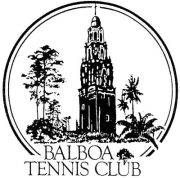 Balboa Tennis Club Board of Directors Meeting Minutes                                 June 16, 2020Meeting called to order at 6:35 p.m. via ZoomAttendees: Janene Christopher, Gary Smith, Todd Linke, Andrew Macfarlane, Ruben Carriedo, Michelle Ford and Colleen Clery FerrellM.A. Hillier was absent.May 2020 Minutes and board member absence was approved. MMSCTodd asked the Board if anyone had “issues” with the Google Doc format for minutes. Janene responded with a yes, but added that it would be resolved. “We’re dragging everyone into the 21st century,” she said. Guest Presentation - nonePresident’s Comments - (summary of Janene Christopher’s comments) -Has been to Club three times since reopening and noticed people were being respectful. Heard reports that the clinics were like “going to a country club.” Club & Tennis Services both seem to be operating smoothly.Club Director’s Report - (Colleen Clery Ferrell) Club is waiting on USTA funding check for $22,500 to cover LED lights on courts 1&2 as well as required padding. Gardening Update - BTC Reservation clerk David Saranglao and his brother Victor spent five hours over the Memorial weekend gardening at BTC. Victor might be contracted to assist with gardening in the absence of Dan Hays. Colleen will also continue to help with weeding and pruning.Reopening Club (Phase II) - June 29 was proposed as the reopening date for the rest of the Club which would include the Challenge Courts, bleachers, showers and Clubhouse. Not more than 8-10 people would be allowed in the Clubhouse at one time. Furniture will be rearranged to accommodate 6 feet apart requirements. Members will need to wear facial coverings while sitting in the Clubhouse. No bridge playing permitted due to the close proximity. Ruben spoke specifically about guidelines he will use for St. Augustine tennis players who will start optimal training sessions in July. Physical distancing, facial coverings and handwashing will continue to be emphasized at the club, in general.Challenge Court slips will be issued and no policing of the Ultimate Challenge once started.CIF High School Championships will be moving back to Barnes Tennis Center under the leadership of new general manager Ryan Redondo. The 16/18 Girl’s Nationals will be played this year, yet with only the 18 year old age group. Play at BTC to be determined.Mario Moreano's friends request to change the name of the Challenge Court was considered by the board. Board agreed to start donation requests for the recently deceased official at the Reservations Desk.Membership totals - Currently at 1390Committee ReportsBudget & Finance$59,491 currently in the BTC account. Club has already taken in $25k in membership dues since reopening. Hoping to make up membership dues that weren’t paid during the Club closure.Net income for the month of May under $14k. This can be made up during upcoming months. Expenses were kept low during the month of May. Colleen was the only person on payroll. YTD income under budget projection by $40K. Expenses kept at a minimum in an effort to save during non- revenue months of COVID-19 pandemic. Budget projections will be readjusted in July to reflect updated budget situation. Current differential is -21k for the YTD.6 mth Evaluation: Michelle, Colleen and Gerry will meet to review. Report at next month’s meetingFacilitiesBTC front gate - Janene reported the design is almost finished. A drafter in her firm will assist in completing the images that need to be included. Exhaust Fans in the restrooms - very noisy at this time. Colleen will get three bids for replacement in men’s and ladies restrooms.Ice machine repair - The water valve was making loud noise, it has been repaired under warranty. There is a three year warranty on the machine. Constitution and Bylaws - noneEmployment and Personnel - Employee Update on new attendant Ivan CarterEthics - noneBTC Vendor ReportRoute 6 Cafe - Guillermo is getting a landline installed and will have Wifi as well for paying customers. Planning to install a lock on the cafe ice machine to prevent people from reaching around and sticking hands in the ice-bin. Board wants to make sure there are no lines waiting for food during tournaments - Colleen to advise Cafe.Griffin Tennis - Geoff would like permission to expand his clinics to six people when the Club reopens on June 29. MMSC. Gates for Griffin Tennis courts 1-4 remain locked to outsiders during club hours of operation. Expects to start Tennis Camps on 22 June OTHERNewsletter - to be published in JuneWebsite - noneAdvertising-Public Outreach - noneFundraising - noneUnfinished business - noneNew Business - Colleen proposed to the San Diego Tennis Federation (SDTF) the idea of having the SDTF take in dues from outside guests for Friday Night Doubles and then pay BTC one lump sum each month. SDTF has agreed to the proposal. SDTF Friday Night Doubles resumes on July 3.Adjournment - 7:55 p.m.